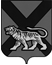 ТЕРРИТОРИАЛЬНАЯ ИЗБИРАТЕЛЬНАЯ КОМИССИЯМИХАЙЛОВСКОГО РАЙОНАР Е Ш Е Н И Е                                                                                   669/10501.07.2015			                       с. МихайловкаО форме уведомления собственником (владельцем)помещения территориальной избирательнойкомиссии Михайловского районао факте предоставления помещениязарегистрированному кандидату, избирательномуобъединению          В целях обеспечения избирательных прав граждан, на основании статьи 61 Избирательного кодекса Приморского края территориальная избирательная комиссия   Михайловского районаРЕШИЛА:1.Утвердить форму уведомления собственником (владельцем) помещения территориальной избирательной комиссии  Михайловского района о факте предоставления помещения зарегистрированному кандидату, избирательному объединению в период проведения избирательной кампании по выборам  представительных органов муниципальных образований и глав сельских поселений Михайловского муниципального района Приморского края, назначенных на 13  сентября 2015 года (прилагается).2. В течение двух суток с момента получения такого уведомления разместить содержащуюся в нем информацию на официальном сайте территориальной избирательной комиссии Михайловского района в информационно-телекоммуникационной сети « Интернет».Председатель комиссии			                                    Н.С. ГорбачеваСекретарь комиссии 				Г.В. НикитинаВ территориальную избирательную комиссию  Михайловского районаот собственника (владельца) помещения, расположенного по адресу:________________________________________________________У В Е Д О М Л Е Н И Е	Я,____________________________________, собственник (владелец) помещения, расположенного по адресу:_________________________________________________________, уведомляю территориальную избирательную комиссию  Михайловского района о том, что предоставляю помещение для проведения мероприятия зарегистрированному кандидату ______________________________________________________________                                                                     (наименование выборной кампании)___________________________________________________________________________________________                                                  (фамилия, имя, отчество кандидата)  «___»_____ 2015 года        с «____» часов «___» минут  до    «__» часов«__» минут на      следующих условиях                                                                                    ________________________________________________________________________________________________________________________________.Руководитель		_________________		     _________________					подпись                                                               имя, отчество и фамилияПриложениек решению территориальной избирательной  комиссии Михайловского района от 1  июля 2015 года      № 669/105